Výroba papíru a polysacharidy – řešeníPracovní list je určen pro žáky středních škol, může být částečně použit i na 2. stupni základních škol. Žáci si na základě zhlédnutého videa jednak mohou vyrobit domácí papír, jednak si zopakují základní vlastnosti polysacharidů.Domácí papírna________________________________________________________Na základě zhlédnutého videa popište výrobu domácího papíru.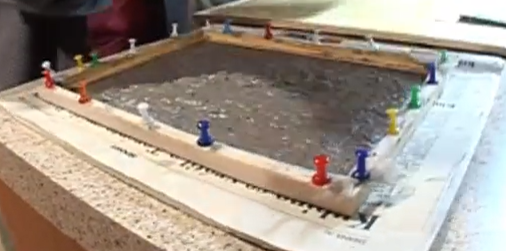 Starý papír natrháme na malé kousky a necháme přes noc rozmočit ve vodě. Poté papír rozmixujeme a celulózovou kaši rozmícháme ve vodě. Rámové sítko ponoříme do celulózové suspenze, opatrně rámeček vyzvedneme a necháme okapat vodu. Položíme na složené noviny a novinami shora též vysušujeme. Nakonec dosušíme fénem.Podle popisu si připravte domácí papír.Vysvětlete následující pojmy:		makromolekula – rozsáhlá molekula s velkou molární hmotnostípolysacharid – jsou polymerní sacharidy složené z monomerních jednotek spojených glykosidovou vazbou		stavební jednotka – pravidelně se opakující části v makromolekule		štěpka – štěpené kusové dřevo používané na výrobu papírulignin – je důležitou stavební složkou dřeva zabezpečující dřevnatění jeho buněčných stěnDoplňte tabulku.Co jsem se touto aktivitou naučil(a):………………………………………………………………………………………………………………………………………………………………………………………………………………………………………………………………………………………………………………………………………Autor: Zora Knoppová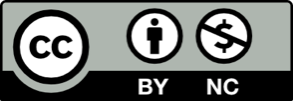 Toto dílo je licencováno pod licencí Creative Commons [CC BY-NC 4.0]. Licenční podmínky navštivte na adrese [https://creativecommons.org/choose/?lang=cs].POLYSACHARIDSLOŽENÍ VÝSKYTškrobamylóza a amylopektin, základní jednotka – glukóza brambory, obilninychitinN-acetylglukosaminkutikula členovců, buněčná stěna hubcelulózaglukózarostlinná těla, hlavně dřevoglykogenstruktura podobná amylopektinulidské tělo, játra, svaly